附件：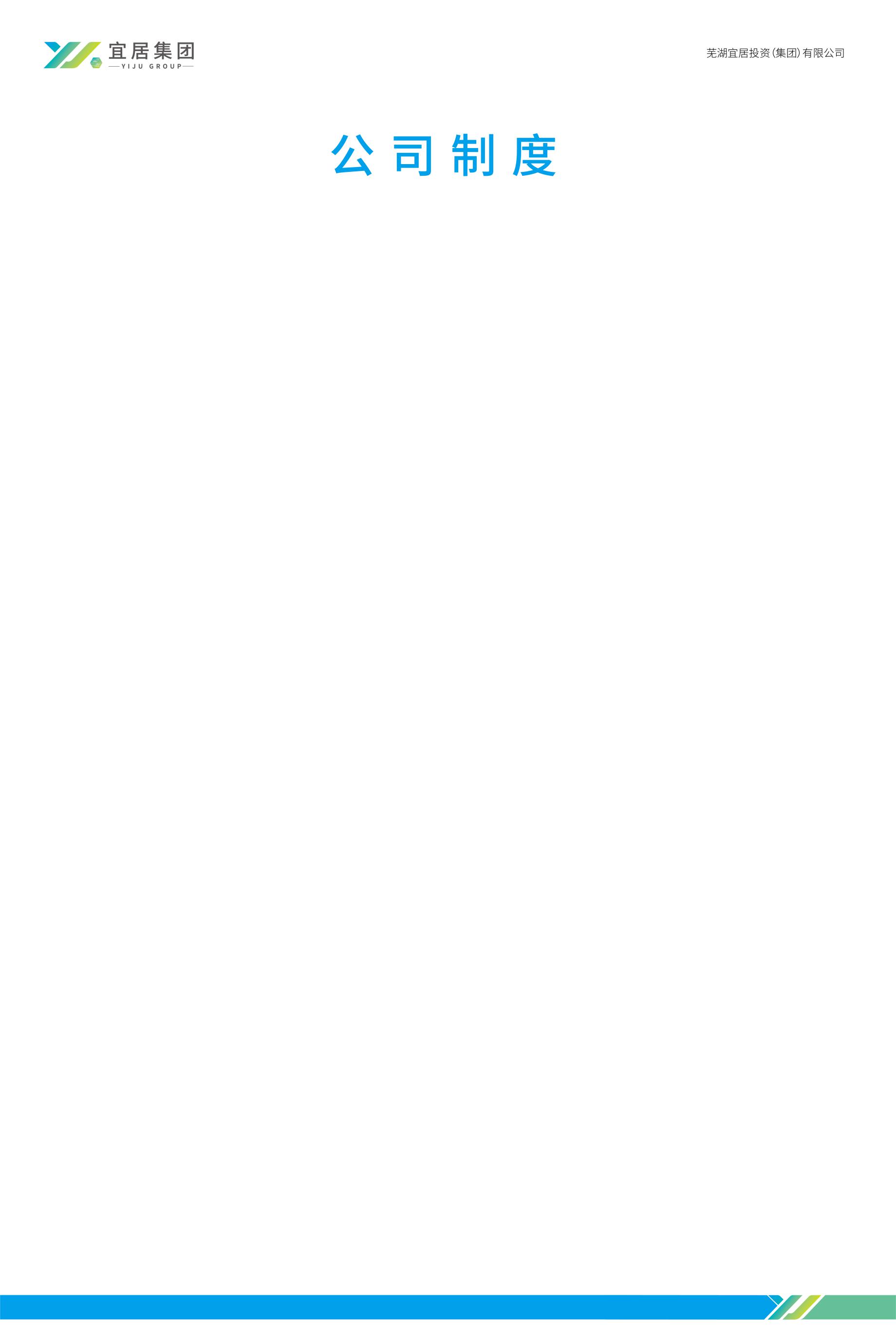 招标工作响应函致：芜湖宜居投资（集团）有限公司根据贵公司招标公告要求，      愿意参与芜湖宜居投资（集团）有限公司2022年公司债主承销商选定招标，本次参与招标工作的代表为：姓名：职务：联系电话：邮箱：法定代表人（委托代理人）签字或盖章：机构名称及公章：注：上述投标机构代表即为投标文件被授权人，邮箱用于接收招标文件。年   月   日